附件2福建省高校网络思想政治工作骨干培训班方案根据中共福建省委教育工委工作安排，为组织好2020年福建省高校网络思想政治工作骨干培训工作，特制定本方案。一、培训目的以习近平新时代中国特色社会主义思想为指导，全面贯彻落实全国和全省教育大会、高校思想政治工作会议，落实教育部等八部门发布的《关于加快构建高校思想政治工作体系的意见》（教思政〔2020〕1号）及《高校思想政治工作质量提升工程实施纲要》（教党〔2017〕62号），不断提高高校网络思想政治工作骨干队伍网络思想政治素养和业务水平，进一步推动全省教育系统网络思想政治工作专门力量建设，切实培养一支高素质的高校网络思想政治工作骨干队伍。二、培训时间培训时间：10月18日至11月17日。培训分为准备、学习和总结三个阶段。三、培训安排培训依托国家教育行政学院高校思想政治工作培训服务平台（www.gxszpt.com）组织实施。参训学员首先在高校思想政治工作培训服务平台实名注册，注册成功后绑定学习卡直接登录参加学习。培训期间参训学员可下载“学习公社APP”随时学习，还可以关注中国教育干部网络学院微信公众号了解各类信息。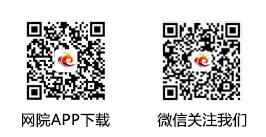 四、培训内容本次培训以高校网络思政工作创新为主线，根据福建省高校网络思政工作实际需要，以“通识必修课程”和“自主选修课程”的形式设置课程（详见附表）。“通识必修课程”围绕“思想政治理论教育”“意识形态工作引导”“网络空间舆情研判”“网络思政阵地建设”和“网络思政工作开展”等模块设置课程内容。“自主选修课程”在通识课程基础上，设置 “思政教育热点追踪”“思政专业能力提高”和“网络安全素养提升”模块以供学员自主选学，具体课程及活动安排如下：网络思想政治工作骨干培训班课程表五、培训形式本次培训分课程学习、交流研讨、直播课堂和心得撰写四个环节，参训学员有组织地在网上自主学习。1.课程学习：培训期间，参训学员须完成全部必修视频课程和不少于2门选修课程学习任务。2.交流研讨：培训期间，参训学员在班委和组长的组织下，结合思想政治工作和学生工作实际，自选2个主题进行网上集中研讨。推荐研讨主题如下：·高校网络文化建设的形势与任务·网络思想政治教育理论与实践问题·网络时代的思想舆论引导·网络新媒体时代高校思政工作创新3.直播课堂：培训期间，邀请有关领导和专家学者以专题报告的形式举办2期直播答疑活动。参训学员须根据直播课堂安排参加活动，时间安排见下表，如有变动以直播通知为准。4.心得撰写：培训后期，参训学员要结合培训目标、培训内容和自身工作实际，撰写一篇学习心得作为本次培训的学习成果。学习心得要求主题鲜明、条理清晰、结构完整、逻辑严谨，字数不少于1000字。六、培训考核培训采用过程性与终结性相结合的方式考核学员学习情况，参训学员按照培训考核要求完成相应学习任务。总成绩达90分及以上为合格。考核合格的学员可在线打印学时证明，学习时长可计入继续教育培训学时。七、组织管理为保证培训顺利实施，本次培训计划分为20个组，每个组原则不超过25人，每班设置组长、副组长各1名，由省委教育工委从学员中选定，负责本组教学、研讨活动的组织管理。国家教育行政学院相关老师将牵头组建由省级联系人、小组管理员、学校联络员构成的省内培训工作微信群以及学员学习微信群，协作进行组织管理与督学促学工作。培训阶段时间工作内容准备阶段9月23日-10月16日1.发放培训通知，部署培训工作；2.建立培训管理团队，进行训前指导；学习阶段10月18日-11月17日1.参训学员按照教学计划，完成规定课程，参与主题研讨，撰写学习心得，完成各项考核要求在线打印学时证明；2.福建省教育厅组织，加强统筹，做好培训指导； 总结阶段训后一周福建省教育厅开展培训评估与总结。通识必修课程通识必修课程通识必修课程通识必修课程课程模块课程名称主讲人单位与职务思想政治理论教育深入学习习近平新时代中国特色社会主义思想颜晓峰国防大学马克思主义教研部教授思想政治理论教育贯彻落实全国教育大会精神 推动建设一流本科教育马陆亭教育部教育发展研究中心战略发展研究部主任思想政治理论教育深入学习习近平教育重要论述，全面推动高校思想政治教育创新发展万美容华中师范大学马克思主义学院院长、教授、博士研究生导师思想政治理论教育学习习近平总书记在全国高校思想政治工作会议上讲话精神——高校思想政治工作理论新境界顾海良全国人大教科文卫委员会委员思想政治理论教育新时代 新征程——从习近平青年教育思想看新时代思想政治教育新使命冯  培首都经济贸易大学党委书记意识形态工作引导近年来我国社会主要思潮评析汪亭友中国人民大学马克思主义学院教授意识形态工作引导“互联网+”背景下历史虚无主义的危害及应对徐鹏堂中共中央党史研究室宣教局网宣处处长意识形态工作引导意识形态安全的文化审视与建构韩  震北京外国语大学原党委书记意识形态工作引导高校意识形态工作与国家政治安全张小锋对外经济贸易大学党委宣传部部长意识形态工作引导加强高校意识形态工作领导权和话语权刘书林清华大学马克思主义学院教学委员会主任网络空间舆情研判关注网络舆情 提升治理能力王保华中国传媒大学传播研究院教授网络空间舆情研判“互联网+”时代教育突发事件的信息发布与舆情应对杨艳玲国家教育行政学院社会科学教研部主任，副教授网络空间舆情研判网络舆情与大学生媒介素养张艳秋中国传媒大学新闻传播学部党委副书记网络空间舆情研判新媒体与舆情管理——从总书记网络强国战略思想讲起田 丽北京大学互联网发展研究中心主任突发事件舆情传播与公众心理李  明国家行政学院应急管理中心副教授、博士网络思政阵地建设网络舆情与高校网络宣传思想工作创新谢守成华中师范大学原党委副书记网络思政阵地建设网络是高校思想政治教育的战略重地肖铁岩重庆大学教授网络思政阵地建设大数据时代高校网络育人的质量提升刘宏达华中师范大学马克思主义学院教授网络思政阵地建设全球传播时代的网络文化与意识形态史安斌清华大学新闻与传播学院副院长、教授网络思政阵地建设高校网络安全人才培养创新李建华上海交通大学网络空间安全学院院长网络思政工作开展新时代高校网络思想政治工作与辅导员素质能力提升林松柏齐鲁师范学院党委副书记、校长网络思政工作开展让改变发生——网络时代的高校思想政治工作胡  靖安徽师范大学新闻与传播学院党委书记网络思政工作开展互联网与学生工作贾海利河北科技大学理工学院团委书记兼学工部副主任网络思政工作开展智慧校园建设与信息化应用实践宓  詠复旦大学继续教育学院院长网络思政工作开展网络文化的意识形态功能与辅导员工作姜汪维石河子大学辅导员自主选修课程自主选修课程自主选修课程自主选修课程课程模块课程名称主讲人单位与职务思政教育热点追踪“思政课程”到“课程思政” 同向同行 合力育人马前锋上海出版印刷高等专科学校教授思政教育热点追踪思想政治教育工作者如何提升科研能力王炳林教育部高等学校社会科学发展研究中心主任思政教育热点追踪高校思政工作者科研现状与发展建议秦  涛全国学校共青团研究中心常务副主任思政教育热点追踪新时代高校思政人履行使命担当的素质要求刘树宏中央民族大学马克思主义学院教授思政教育热点追踪坚持立德树人，建设教育强国——学习贯彻全国教育大会精神王炳林教育部高等学校社会科学发展研究中心主任思政专业能力提高如何大力加强和改进基层思想政治教育王  莉中共中央党校（国家行政学院）教授铸魂育人，以文化人——思想政治工作实践与思考俞明祥浙江师范大学外国语学院党委书记如何开展思想政治理论课研究——学术论文的撰写刘建军 中国人民大学马克思主义学院教授、博士生导师坚定理想信念 做忠诚的青年马克思主义者冯  培首都经济贸易大学党委书记创新平台，让高校党建思政工作与新时代共进施水成厦门南洋职业学院党委书记在职业化专业化道路上一同成长任佳伟哈尔滨理工大学辅导员信息技术与教学融合信息技术时代的课程建设俎云霄北京邮电大学教授，博士生导师信息技术与教学融合“互联网+”视野下信息技术与教学融合董宏建北京理工大学远程教育学院教育技术研究所所长、副教授信息技术与教学融合慕课（MOOC）李晓明北京大学校长助理信息技术与教学融合基于雨课堂的智慧教学设计与实践吕秋亮教育部在线教育研究中心课程顾问，清华大学“雨课堂”联合创始人信息技术与教学融合新媒体 新教学杨上影广西师范学院网络与教育技术中心副主任，国家网络规划师网络安全素养提升以科学的网络安全观营造清朗的网络空间 沈昌祥中国工程院院士网络安全素养提升新媒体时代党和国家意识形态安全防线构筑陈冬生中共中央党校教授网络安全素养提升大数据时代的个人信息保护宋志红国家行政学院法学教研部副教授网络安全素养提升网络学习空间建设与应用郭  炯西北师范大学教授期数拟定直播时间拟定直播主题拟邀主讲人110月24日网络时代的思想舆论引导骆郁廷211月8日高校辅导员网络育人工作实践祝  鑫考核方式考核标准考核比重过程性考核完成规定网络课程学习任务50%过程性考核直播答疑学习不少于2学时10%过程性考核参与班级研讨 2次20%终结性考核撰写一份不少于1000字的研修心得20%